                   Comórtas Comhrá Gaeilge.Foirm  Iontrála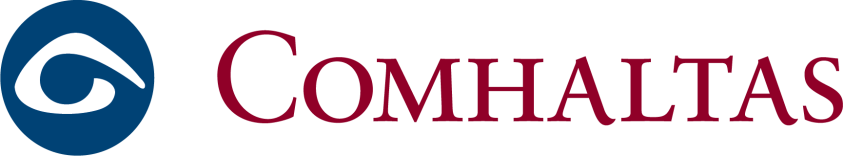                       Fleadh Cheoil an Chláir 2020                        **Gan níos mó ná iomaitheoir amháin ar gach foirm.Nótaí:Rannóga:	Seo na hAois ghrúpaí: Faoi 9; Faoi 11; Faoi 13; Faoi 15; Faoi 18. 	Ní gá do iomaitheoirí a bheith in a mbaillreatha de Chomhaltas.Fleadh Chontae:	Rachaidh CÚIGEAR cailitheoir as gach aois ghrúpa ar aghaidhó Fleadh Cheoil an Chláir go dtí Fleadh Cheoil na Mumhan agus cúigear cáilitheoir ó Fleadh CheoilnaMumhan go dtí Fleadh Cheoil na hÉireann.Chomh maith leis sin, ag Fleadh Cheoil an Chláir, gheobhaidh cúigear cáilitheoir Faoi 15, páirt-scoláireacht(€440) an duine, ig comhair Cúrsa Samhraidhig Coláiste Laichtín Naofa I Mí Iuil 2021, ach caithfidh an buaiteoir páirt a ghlachadh sa chomhórtas Comhrá ag Fleadh Cheoil na Mumhan.Eolas:               	Beifear agsúil go mbeadh eolas ag iomaitheoirí mar seo:               Faoi 9:             Eolas ar Chomhaltas
Faoi 11 & 13:  Eolas ar Chomhaltas &Cumann Lúthchleas Gael.
Foai 15 & 18:  Eolas ar Chomhaltas, Cumann Lúthchleas Gael, Conradh na Gaeilge, Glór na nGael, R na G, TG4 & Udarás na Gaeltachta.Táille:                               Members €5 do gach comórtas :  NON MEMBERS €12 do gach comórtasMembers’ entries to branch Secretary ONLY.  Non members to Aine Ni Aodha, C.C.E. Lios UI Chathasaigh .Inis, Co an Chlair ONLY  Córas Marcála:	     Cruinneas & Líofacht  55 : Eolas 25: DánnóScéal 20.Am:                                  Seo a leanasant-am a bheidh ag gach iarrathóir:U9 and U11: 6-7 mins,U13 and U15: 9-10mins,U18:11-12 minsDánta:	                              Táliosta de dhántaoiriúnacha le fail ar an idirlíonaghttp://comhaltas.ie/education/comhra/Seolarais, le táillícuí,  roimh An 24 u La Aibreán 2020 chuig an Rúnaí:Ní ghlacfar le hiontrál a chadéanacha.N.B. Everybody (including competitors) must buy an admission wristband each day –€5 Adults, €3 Under18’s. Wristbands are available at Fleadh Office and at Venues.Comhrá Gaeilge Competition.Fleadh Cheoil an ChláirGuidelines: Age Groups:	Age Groups: Under 9;  Under 11;  Under 13;  Under 15;  Under 18.          Fleadh Chontae:         Five from each age group will qualify at Fleadh Cheoil an Chláir for Fleadh Cheoil na Mumhan and five will qualify at Fleadh Cheoil na Mumhan for Fleadh Cheoil na hÉireann.	In addition, the five competitors who qualify at Under 15 at Fleadh Cheoil an Chláir, and go on to compete in Fleadh Cheoil na Mumhan will each be entitled to a 50% scholarship (Value €440) for the July course in Coláiste Laichtín Naofa, Inis Oírr the following year.		Eolas:Information	In the Eolas section the following information will be expected:      	Under 9 to have knowledge of Comhaltas;	Under 11 and 13 to have knowledge of Comhaltas and the G.A.A.	Under 15 and under 18 to have a knowledge of Comhaltas, the G.A.A. Conradh na Gaeilge, Glór na nGael, R na G ,TG4 & Udarásna Gaeltachta	Basic information is sufficient.In the case of Comhaltas, emphasis will be on local Comhaltas activity.Táille:                               Members €5 do gach comórtas :  NON MEMBERS €12 do gach comórtasMarking Scheme:       	Cruinneasagus Líofacht (Accuracy and Fluency)  55.	Eolas (Information) 25.Dánnóscéal (Poem or Story) 20.Duration	The duration of time allocated to each competitor is as follows:	U9 and U11: 6-7 mins,U13 and U15:9-10mins,U18:11-12 mins.Poems etc :                   A list of suitable poems is available on http://comhaltas.ie/education/comhra/Please return entries with entry fees by Friday 24th April Members’ entries to branch Secretary ONLY.  Non members to Aine Ni Aodha, C.C.E. Lios UI Chathasaigh .Inis, Co an Chlair ONLY  Late entries not acceptedIn the event of a dispute, a certificate of age must be produced within 7 days of the competition, if requested by the County / Regional / Provincial / C.C.E. Rúnaí. Failure to do so will entail automatic disqualification. Aois Ghrúpa Cuir ticFé 9Fé 11Fé 13Fé 13Fé 13Fé 15Fé 18Ainm/Name :                                                                Ainm/Name :                                                                Ainm/Name :                                                                Ainm/Name :                                                                Teagmháil/Contact No:      Teagmháil/Contact No:      Teagmháil/Contact No:      Teagmháil/Contact No:      Seoladh/Address Branch.Seoladh/Address Branch.Seoladh/Address Branch.Seoladh/Address Branch.Seoladh/Address Branch.Dáta breithe/Date of BirthDáta breithe/Date of BirthDáta breithe/Date of BirthSeoladh/Address Branch.Seoladh/Address Branch.Seoladh/Address Branch.Seoladh/Address Branch.Seoladh/Address Branch.Táille/FeeTáille/FeeTáille/Fee